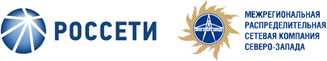 Уважаемый Дмитрий Владимирович!Доводим до Вашего сведения, что в связи с проведением ремонтных работ будет временно приостановлена подача электроэнергии по адресам: Ответственные потребители уведомлены.Диспетчер Вельского РЭС                                                                                    Дьяков Е.А. Диспетчер Вельского РЭСтел.(81836) 6-21-4916.05.201816.05.2018№/ОДГНа №ORG_ADM@mail.ru;  velskoe_blag@mail.ruот№п/пНаименование отключаемогообъектаПротяжённость отключаемого участкаДата и время отключенияул. Тракторнаяпер. Поповадома №№ 43-55 дома №№ 22,24,26,2817.05.18 с 13:30 до 15:30